Ampumajuoksun SM-kilpailutYhteislähtöiltapäiväMyl Nyl M22 M19 N22 N19 M16 M17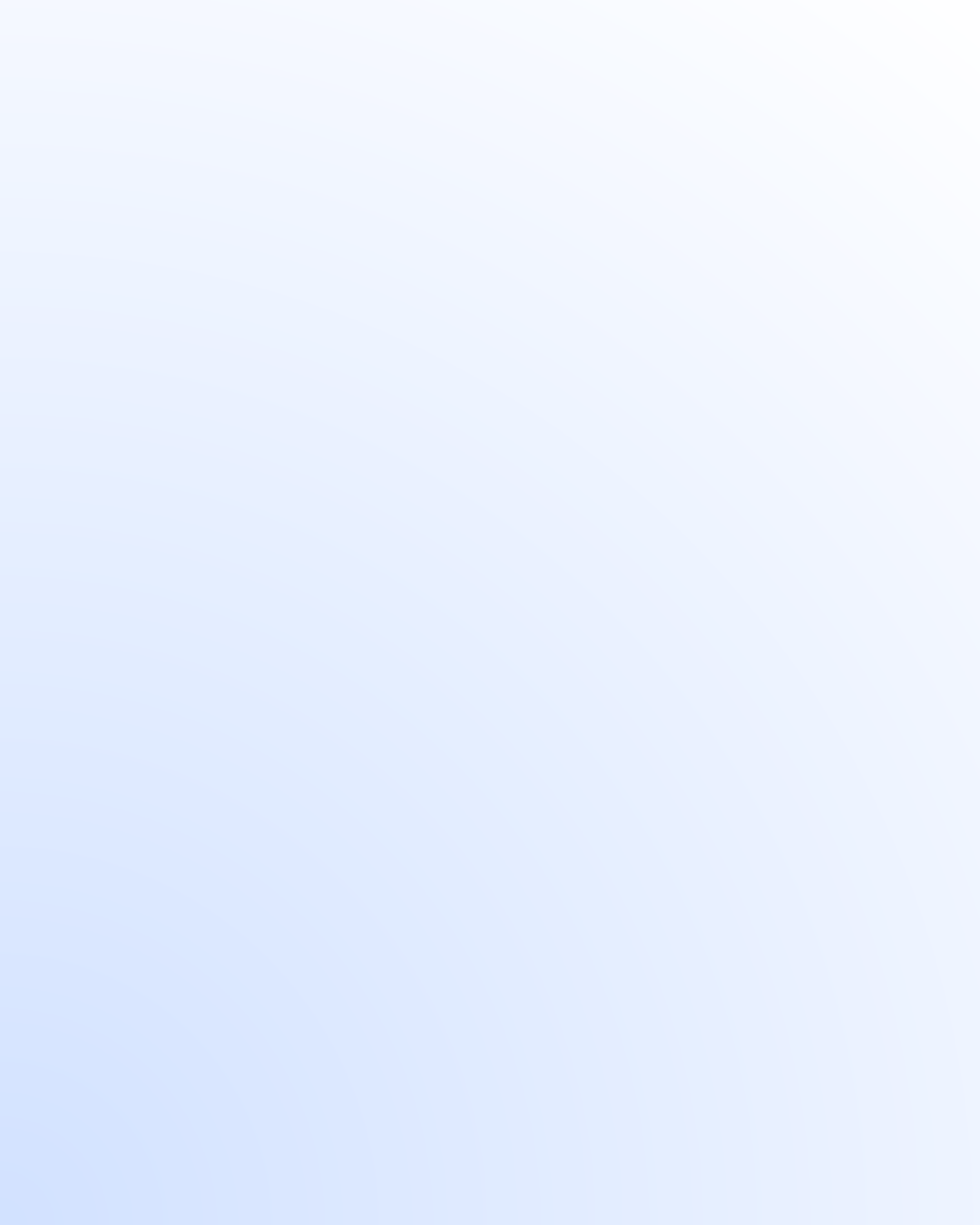 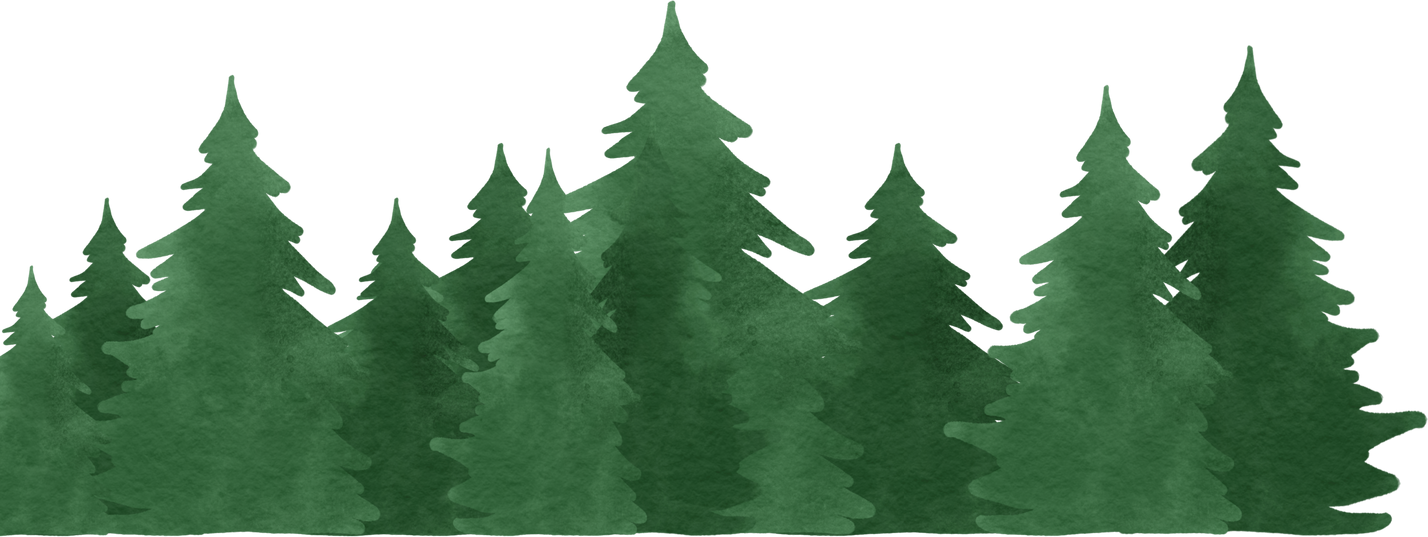 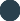 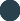 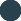 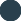 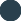 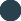 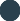 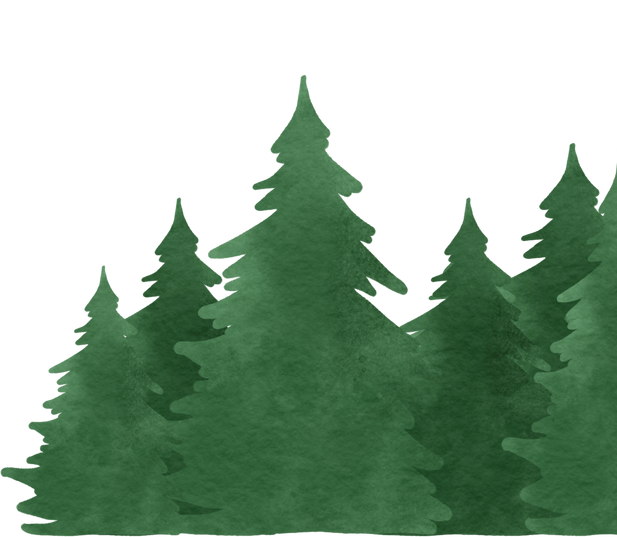 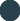 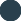 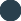 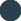 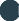 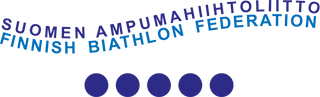 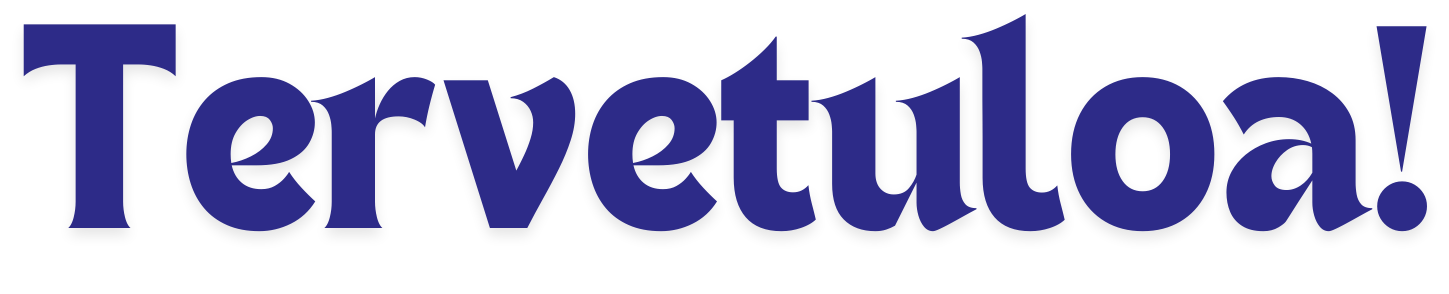 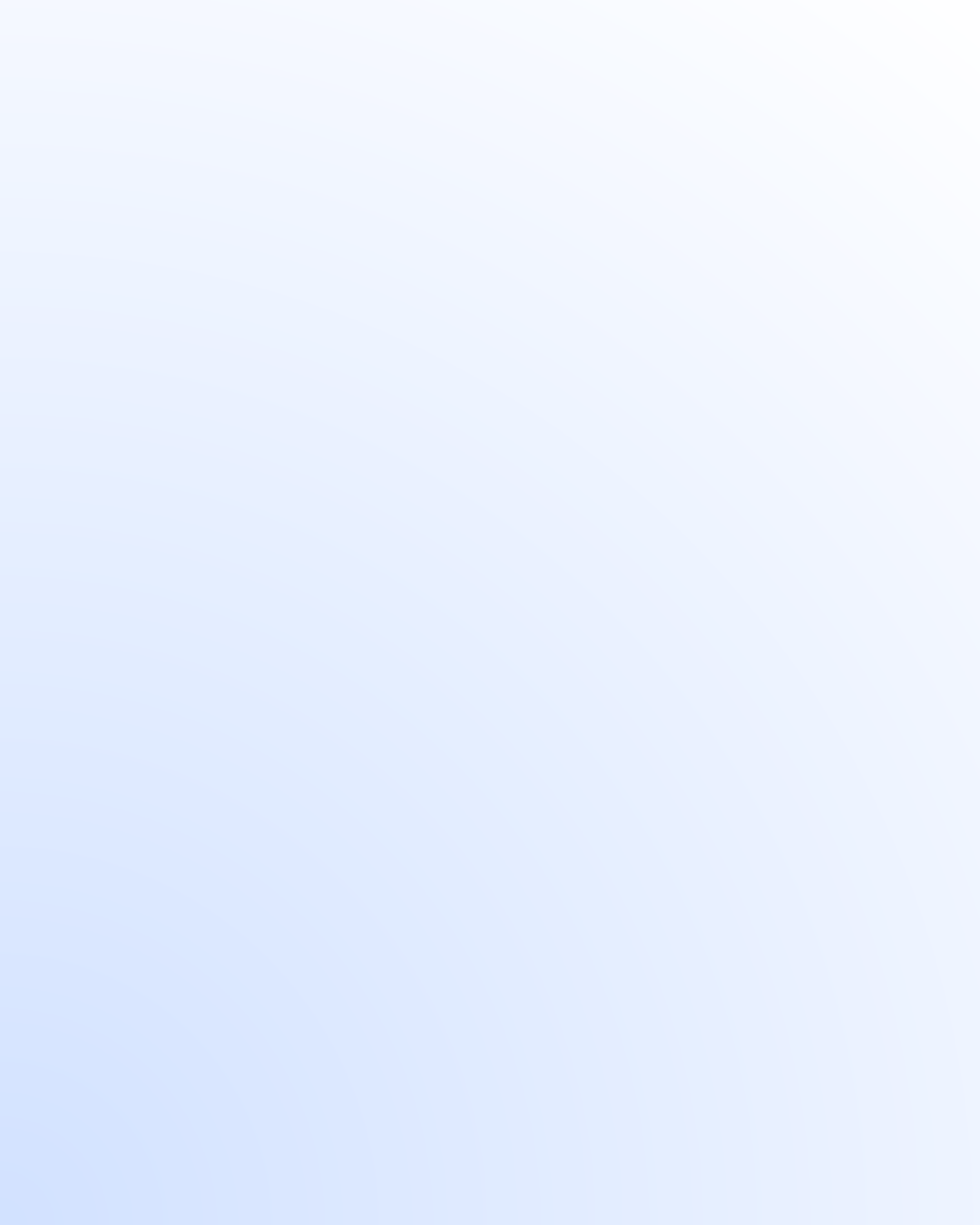 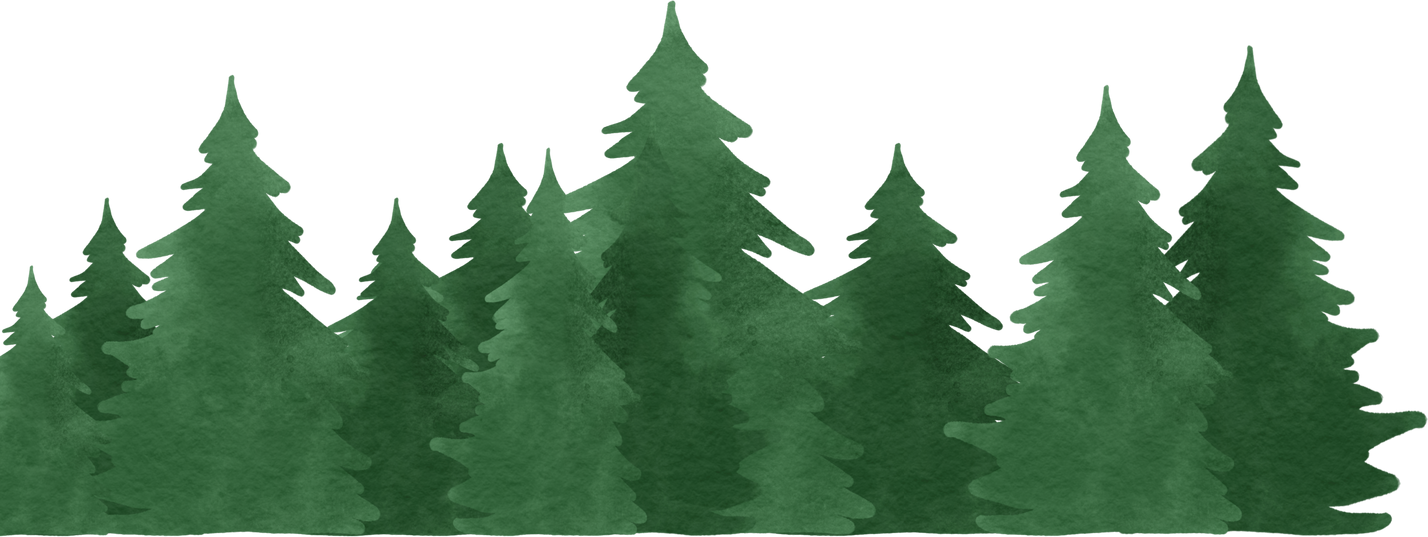 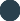 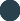 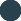 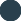 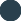 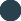 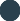 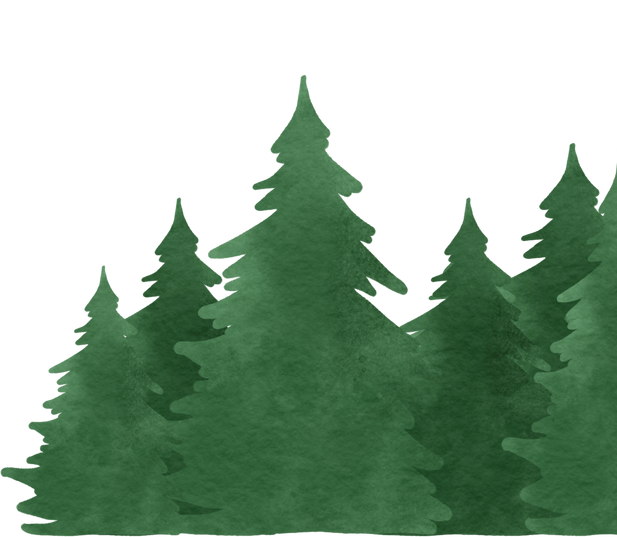 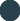 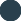 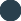 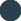 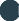 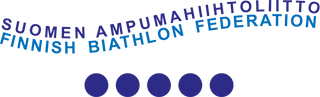 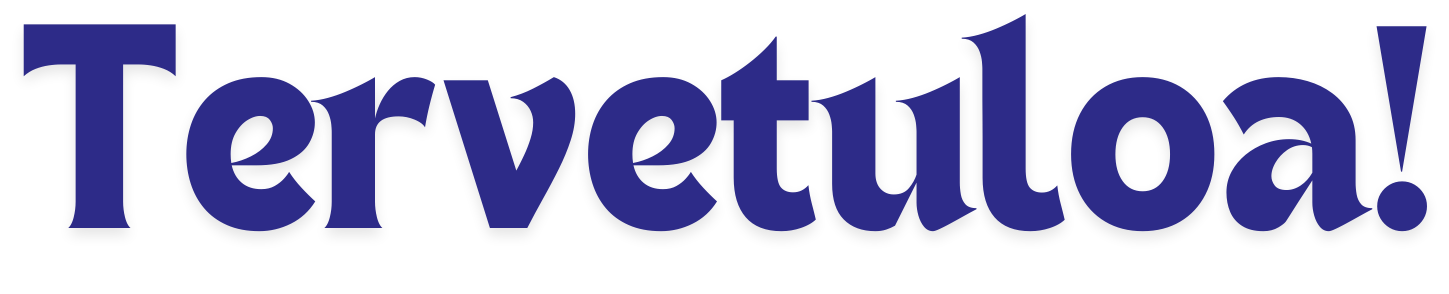 klo 12.00klo 12.15klo 12.30klo 13.00klo 13.15klo 13.30klo 14.00klo 14.30